Отцы и дети: роль папы в воспитании детейУникальность всех пап в том, что они сами большие дети. Именно отцы знают, как превратить окружающую среду в огромное развивающее пространство и научить чадо понимать причинно-следственные связи, потому что сами изначально не боятся риска и умеренных стрессов. С появлением ребенка в семье папам обязательно нужно культивировать в себе эти черты, чтобы помогать чаду расширять границы сознания и вырабатывать закалку, которая так важна и мальчикам и девочкам в современном мире.За что отвечает отецГлавная роль отца – воспитывать характер. Сюда входят: дисциплина, порядок, ответственность. Благодаря этим качествам достигаются любые цели. Поэтому в данных аспектах глава семьи выступает основным примером для своих детей. Глядя на отца, ребенок копирует его модель поведения. И если, например, папа соблюдает определенные правила и держит слово, младшие члены семьи будут поступать также.⠀Почему же так важно приучать детей к дисциплине? Если в любых действиях придерживаться регулярности, то можно гарантированно добиваться любых целей. Будь-то изучение языка, зарядка по утрам или игра на фортепиано.Дисциплина, ответственность и порядок – это те инструменты, благодаря которым ребенок может достичь успеха в любых аспектах жизни. Именно в этом заключается воспитание детей папой.Аспекты в воспитании сына и дочериРастим сынаДля мальчика отец является примером. Мальчики, которые растут в полных благополучных семьях, стараются во взрослой жизни придерживаться семейных принципов, которые они впитали в детстве. Как юноша будет общаться с девушками, зависит от того, как папа общался с мамой. Потому что именно в детстве формируется отношение мальчика к женщинам и в дальнейшем уже что-либо исправить будет трудно.⠀Несколько важных аспектов при воспитании ребенка папой:Папа должен приучать сына к помощи по дому женской половине семьи: маме, сестренке, бабушке. Для настоящего мужчины не составит труда не только гвоздь забит, но и сделать уборку в доме, вымыть посуду и т.п.Отец должен стараться проводить с сыном достаточно времени. Главное здесь качество. И пусть это лучше будут игры на свежем воздухе, нежели просмотр YouTube или игры в гаджетах.Именно папе важно научить сына нести ответственность за свои поступки.Отцу важно хвалить сына за успехи и поддерживать в неудачах. Благодаря этому формируется уверенность в себе и здоровая самооценка будущего мужчины.Папе, не меньше, чем маме важно давать к сыну нежность, заботу, ласку. Поверьте, от этого мальчик не вырастет мягким, застенчивым и робким, но сможет избежать психологических расстройств в переходном возрасте.Также большинство мальчиков стремятся сделать тело сильным и выносливым. Хорошо, если отец тоже занимается спортом и может помочь сыну с выбором направления. Если же в семье еще не развиты спортивные привычки, никогда не поздно начать и вместе с чадом тренировать выносливость, дисциплину, характер и силу воли.Растим дочьС девочками все немного иначе. Для нее папа – первый мужчина, с которым она взаимодействует в жизни. И от того, какие отношения выстроит отец с дочерью, будет зависеть ее отношения с мужчинами в будущем. И самое важное, чему папа должен научит свою маленькую принцессу – уважать себя.⠀Несколько важных аспектов при воспитании девочки папой:Папа должен часто говорить дочке, что она самая красивая, умная, смелая, что у нее все получится и сложится в жизни.Отец должен восхищаться своей принцессой и баловать ее.Быть защитником и активно участвовать в жизни дочери, интересоваться ее успехами, чтобы во взрослой жизни она понимала, как правильно взаимодействовать с противоположным полом.Также важно сформировать доверие дочери к отцу, чтобы она не боялась папу и не видела в нем грозного родителя. Если девочка будет бояться папу, в дальнейшем будет испытать страх перед учителем, начальником, мужем и всем мужчинам, с которыми ей придется взаимодействовать по жизни.Но в то же время отцу нужно делать упор не только в развитии у дочери женских черт. Воспитание настоящей женщины – это глубокий процесс и не стоит обделять вниманием развитие таких качеств, как гибкость, терпение, мудрость. Поэтому, чтобы девочка росла самостоятельной, для нее очень важно проводить время с папой, прислушиваться к его советам.Какие папы бываютБританские ученые выяснили, что бывают разные типы отцов, от поведения которых напрямую зависит, насколько успешным вырастет ребенок. Как говорится, не бывает одинаковых людей и отцов тоже. Давайте посмотрим, какие типы они выделили.Отец-«бизнес»Этот отец отлично умеет зарабатывать деньги, но понятия не имеет, как воспитывать ребенка. Его родительская функция состоит в содержании семьи.Папа-«супергерой»Это очень добрый и отзывчивый человек на самом деле, но только не для своей семьи. Он готов помогать кому угодно и с чем угодно, ставя в приоритет решение проблем коллег, друзей, знакомых в ущерб времени с ребенком.Отец-«стрекоза»Такой отец хоть и живет в семье, но чувствует себя свободным «художником». Дети для него в тягость. Он при любой возможности такой убегает «по своим делам», которые, естественно, очень значимы.Папа-«праздник»Это очень веселый и увлеченный папа. Нет, конечно же, не ребенком. Автомобили, спорт, компьютерные, игры, охота, рыбалка – что угодно, только не родительскими функциями. Поэтому любой знак внимания от отца воспринимается ребенком как праздник.Папа-«подкаблучник»Такой мужчина очень зависит от супруги. Он, конечно, уделяет время ребенку, но при малейших сложностях нервничает, теряется и нуждается в помощи.Конечно, далеко не все папы идеальны, но лучше, когда все-таки ребенку лучше с папой, чем без него.Рекомендации папамВместо заключения, хотим дать несколько простых, но очень важных советам всем будущим и настоящим папам. Старайтесь участвовать в воспитании малыша с момента его появления на свет. По мере взросления чада избегайте физического наказания, запугивания, а также предъявляйте к чаду разумные требования.⠀Старайтесь развивать в детях интерес к познанию окружающего мира, поддерживайте его хобби и всегда вовлекайтесь в беседу, осознанно и вдумчиво отвечая на вопросы.⠀И главное – дарите своим детям искреннюю заботу и любовь! И тогда родительская миссия будет вам в удовольствие и радость, а из ребенка вырастет замечательный, счастливый и успешный человек.⠀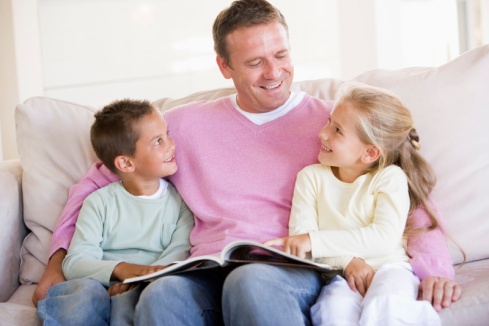 